AP US HISTORYSummer AssignmentRead the novel The Jungle by Upton Sinclair.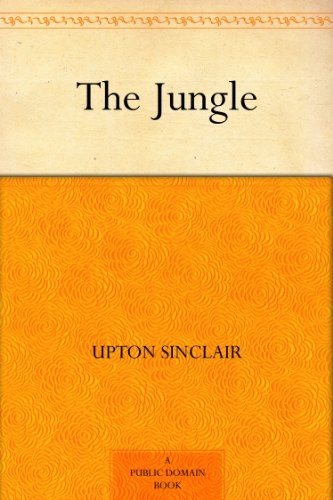 Test will be given upon return to school.